经验分享 共成长——齐贤学校召开教研组长云端工作会议暨中小学语数英教研组长分享了各自的在线教学经验后，齐贤学校于2022年5月22日再次召开教研组长云端工作会议，中小学道德与法治、史政、理化劳、音体美、综合7位教研组长也分享了他们的在线教学经验。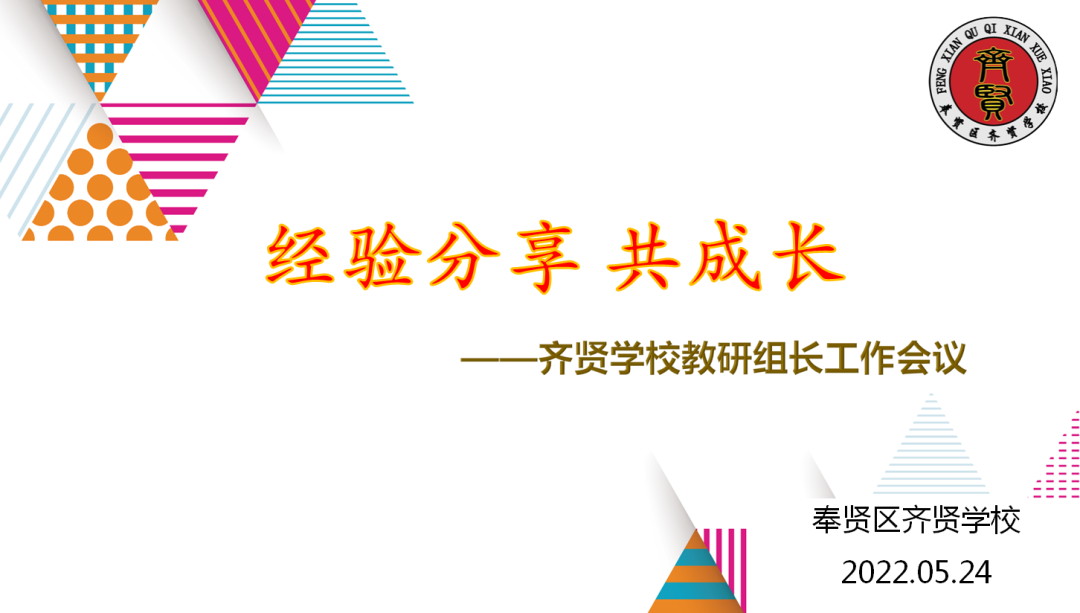 本次会议由教导主任刘燕主持，校长王洁、副教导许妙丽、中小学全体教研组长参加本次会议。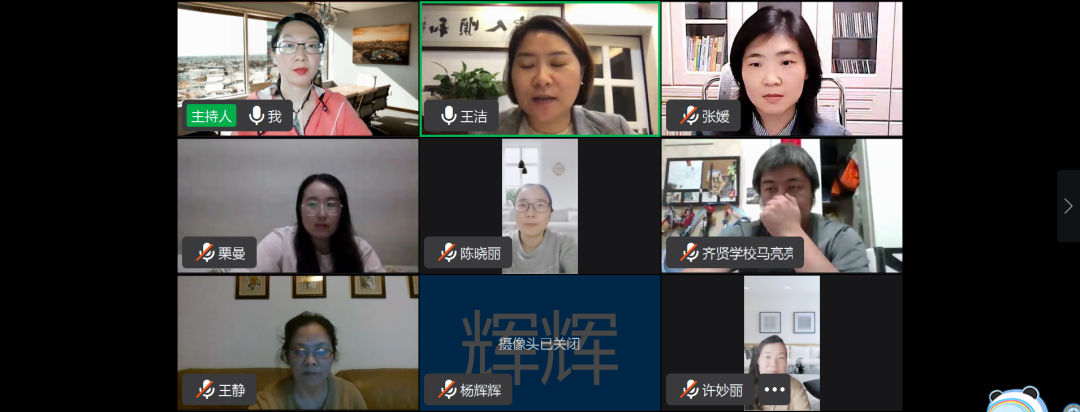 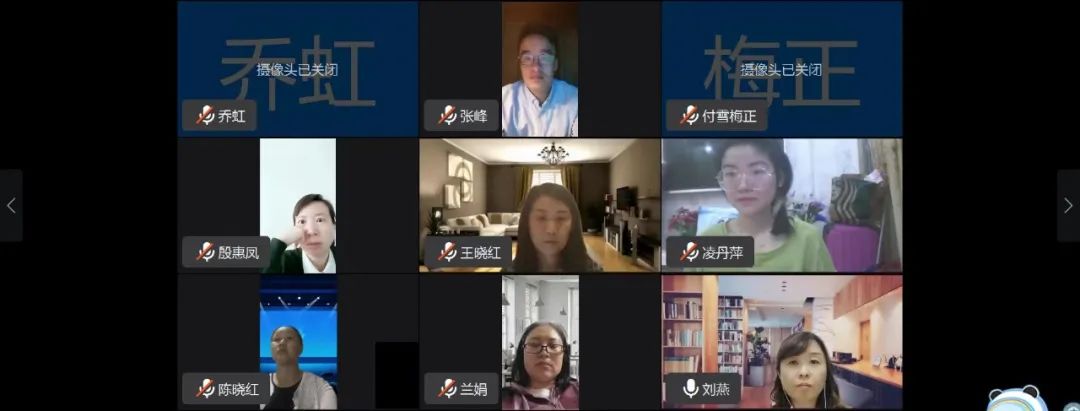 付雪梅老师以“边学边研边教，打造高效课堂”为主题介绍了小学道德与法治教研组的有效做法，老师们通过各类活动提升学生道德修养。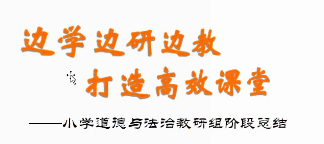 马亮亮老师分享了小学音体美组的在线教学。一、二年级通过线上答疑+文字互动，三、四、五年级通过在线互动，老师们积极开发各类课程素材，引导更多学生积极参与体育锻炼，体会音乐、美术之美。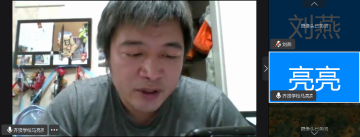 3凌丹萍老师以“心聚力、齐战役”为主题分享了小学综合教研组在线教学活动。老师们充分挖掘家庭资源，开展动手实验，通过精心设计的活动，培养了学生的创新精神和探究能力。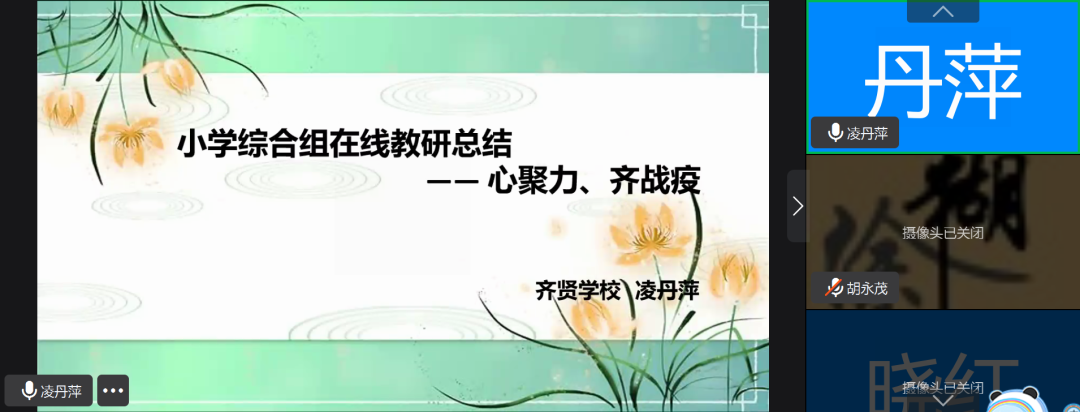 栗曼老师以“初心如磐，奋楫笃行”为主题，围绕着“教育三问”中为谁培养人？培养什么人？怎样培养人？分享了史政教研组在线教育成果。六、七利用贴近生活的教学素材，八、九年级注重单元视角的课后训练，重视学生学科素养的培养，不断提升在线课堂效率。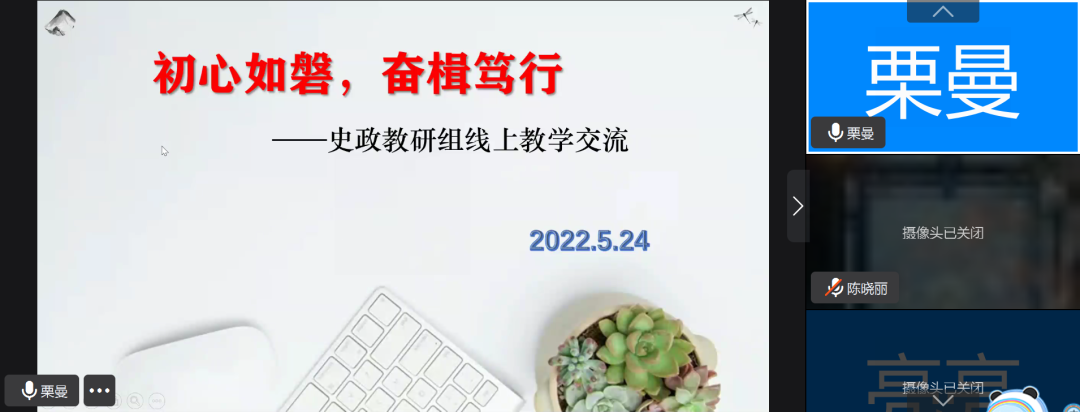 殷惠凤老师从教学计划制定、备课、上课、作业、教研5个方面分享了理化劳教研组的在线教学经验。老师们积极参加各级各类教研活动并根据学生实际，不断调整课堂教学模式，提高效率。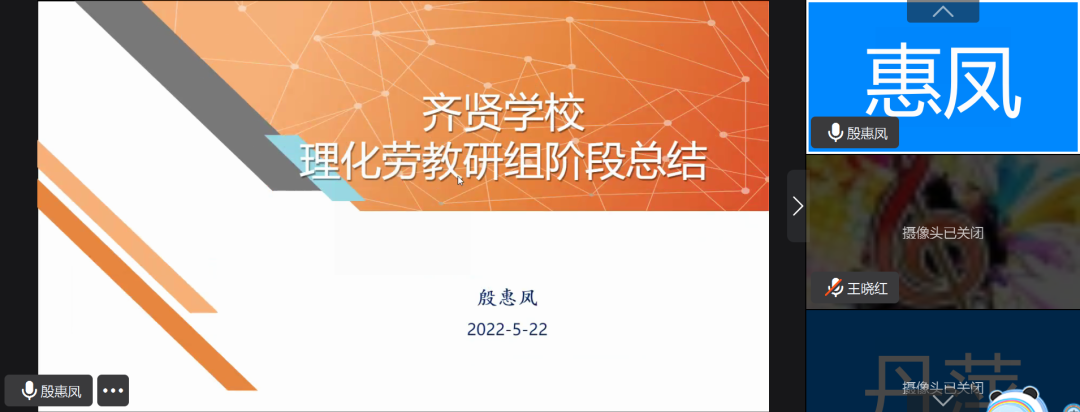 王晓红老师以“‘艺’起抗‘疫’，‘体’现精彩”为主题分享了中学音体美教研组在线教学经验。老师们克服困难通过研究网课聚焦重点、设计有效的学习单、线上互动梳理重点、组织学习交流等方式，培养提升了学生的自信心和荣誉感。王静老师以“不断实践，不断反思”分享了中学综合教研组在线教学经验。老师们通过教研活动，分享教学方式，提升课堂教学效率；关注学生动手作业，提升学生核心素养。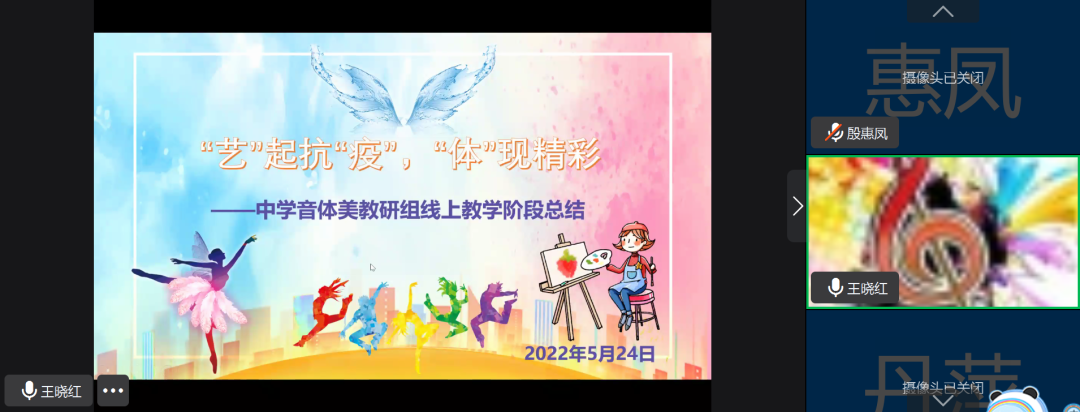 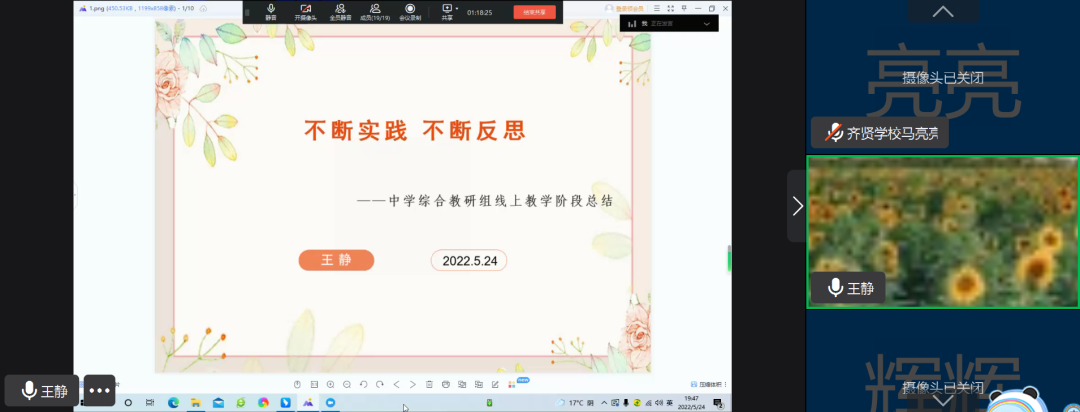 刘燕希望老师们能利用学科特色，关注学生生活，让学生更好参与到互动交流中，让我们的课堂充满乐趣。提倡学生预习阶段，通过发学案、问卷等形式，让学生带着问题去看空中课堂，上课模式根据需要灵活改变。教研组组内老师要互相听课，充分了解学习彼此的教学情况；教研组长要积极带领组内老师参与区、联盟体、学校各类备课组活动，还可以结合学校的各类活动开展互动教学。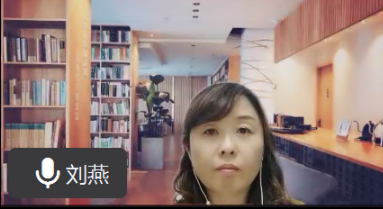 王洁希望老师们能关注好每一个学生，让学生保持好良好的学习状态；通过多样化的评价，激活学生作业积极性，保持学生的参与热情；给予学生更多展示的机会，让学生围绕主题进行主题展示，提高学生自信心。希望老师们积累现在教学中做的好的方面，做好最后的教学工作，把控好课堂，保证好教学质量。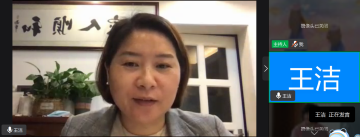 通过一次次的交流学习，除了研究课堂教学，老师们的信息化技术也在不断提高。我们相信不管是考试学科还是非考试学科，只要用心研究，就能找到合适的方法，让我们的课堂教学深深吸引住学生，带领他们徜徉于知识的海洋。